26 марта 2019 г.                                                                                            Пресс-релизПоказатели работы промышленности Владимирской области в 2018 году(предварительные итоги)По итогам 2018 года доля организаций промышленных видов деятельности составила 54,6% в общем обороте организаций области, в общем объеме отгруженной продукции организаций всех видов экономической деятельности – 72,7%.Объем отгруженных товаров собственного производства, выполненных работ и услуг собственными силами в фактических отпускных ценах (без НДС, акцизов и аналогичных обязательных платежей) за 2018 год в добыче полезных ископаемых составил 4,5 млрд рублей, что на 13,6% больше, чем за 2017 год; обрабатывающих производствах – 436,9 млрд рублей и на  3,4% больше; обеспечении электрической энергией, газом и паром; кондиционировании воздуха – 39,3 млрд рублей, что на 0,3% меньше, чем за 2017 год; водоснабжении; водоотведении, организации сбора и утилизации отходов, деятельности по ликвидации загрязнений – 10,9 млрд рублей, на 9,6% больше, чем за 2017 год.В структуре объема отгруженной продукции обрабатывающих производств за 2018 год наибольшая доля приходится на производство пищевых продуктов (32,5%) и производство готовых металлических изделий, кроме машин и оборудования (12,8%). Доли производства электрического оборудования и прочей неметаллической минеральной продукции составили по 6,9%, производства резиновых и пластмассовых изделий – 6,2%, производства компьютеров, электронных и оптических изделий – 5,3%. Наименьшая доля в объеме отгруженной продукции обрабатывающих производств у производства напитков (0,2%) и деятельности полиграфической и копирования носителей информации (0,3%) .По предварительной оценке, индекс промышленного производства в 2018 году составил 98,4% к уровню 2017 года (2017 г. к уровню 2016 г. – 100,6%). Индекс производства по виду деятельности «Добыча полезных ископаемых» составил 103,4% (112%); по виду деятельности «Обрабатывающие производства» – 99,1% (100%); по виду деятельности «Обеспечение электрической энергией, газом и паром; кондиционирование воздуха» – 88,1% (104,6%); по виду деятельности «Водоснабжение; водоотведение, организация сбора и утилизации отходов, деятельность по ликвидации загрязнений» – 106,9% (108,9%).По сравнению с 2017 годом среди обрабатывающих производств наибольшее снижение производства продукции наблюдалось в следующих видах деятельности: производстве кожи и изделий из кожи (-21,6%), производстве машин и оборудования, не включенных в другие группировки 
(-20%), производстве готовых металлических изделий, кроме машин и оборудования (-15,3%), производстве напитков (-14,3%), производстве компьютеров, электронных и оптических изделий (-9,3%).Вместе с тем по сравнению с 2017 годом отмечен рост производства лекарственных средств и материалов, применяемых в медицинских целях (+44,2%), производства прочих готовых изделий (+36,7%), производства бумаги и бумажных изделий (+20,8%), производства текстильных изделий и производства металлургического (соответственно +13,1% и +13%), производства химических веществ и химических продуктов (+8,6%), производства пищевых продуктов (+7%).Индексы промышленного производства по субъектам Российской Федерации  Центрального федерального округа По сравнению с 2017 годом владимирские предприятия в 2018 году произвели больше брикетов и полубрикетов торфяных (141,5% к уровню 2017 г,); изделий колбасных, включая изделия колбасные для детского питания (117,2%); изделий кулинарных мясных, мясосодержащих и из мяса и субпродуктов птицы охлажденных, замороженных (128,4%); шоколада и кондитерских сахаристых изделий (145,7%); вод минеральных природных питьевых и вод питьевых (119,8%); тканей готовых (121,3%); костюмов и комплектов из текстильных материалов, кроме трикотажных или вязаных (112,1%); дверей, их коробок и порогов деревянных (115%); ящиков и коробок из гофрированной бумаги или гофрированного картона (193,3%); фанеры (106,2%); препаратов лекарственных (155,7%); пластмасс в первичных формах (114,5%); линолеума и твердых неполимерных материалов для покрытия пола (108,3%); стекла безопасного (191,3%); генераторов переменного тока (110,9%); холодильников и морозильников бытовых (159,6%); машин стиральных бытовых (126%); столов кухонных, для столовой и гостиной (123%); кроватей деревянных (136,4%); матрасов, кроме основ матрасных (138%); электроэнергии (135,3%).За 2018 год значительно снижено производство мяса птицы охлажденного, в том числе для детского питания (81% к уровню 2017 г.); молока, кроме сырого (96,1%); продуктов кисломолочных (92,6%); изделий мучных кондитерских, тортов и пирожных недлительного хранения (66,7%); спецодежды (78%); пиджаков и блейзеров мужских или для мальчиков из текстильных материалов, кроме трикотажных или вязаных (92,8%); курток из текстильных материалов, кроме трикотажных или вязаных (83,6%); окон и их коробок деревянных (54%); волокон синтетических (84,6%); сывороток и вакцин (80%); плит, листов, пленки и полос (лент) прочих пластмассовых непористых (81,6%); блоков дверных пластмассовых и порогов для них (30,4%); блоков оконных пластмассовых (29,5%); бутылок стеклянных (98,4%); стаканов и прочих стеклянных сосудов для питья, кроме стеклокерамических (94,7%); кирпича керамического неогнеупорного строительного (97,1%); блоков и прочих изделий сборных строительных для зданий и сооружений из цемента, бетона или искусственного камня (94,2%); инструментов рабочих сменных для станков или для ручного инструмента (с механическим приводом или без него) (66,4%); аппаратуры коммуникационной, аппаратуры радио- или телевизионной передающей; телевизионных камер (91,4%); электродвигателей мощностью не более 37,5 Вт; электродвигателей постоянного тока прочих; генераторов постоянного тока (71,2%); электродвигателей переменного тока многофазных мощностью от 750 Вт до 75 кВт (84,5%); проводников электрических прочих на напряжение не более 1 кВ (72,4%); проводников электрических прочих на напряжение более 1 кВ (54,2%); светильников и осветительных устройств (65,7%); двигателей гидравлических и пневматических линейного действия (цилиндров) (67,4%); машин кузнечно-прессовых (85%); оборудования электрического и электронного для автотранспортных средств (86,2%); шкафов кухонных, для спальни, столовой и гостиной (82,7%).В 2018 году средняя численность работников (число замещенных рабочих мест) добывающих производств увеличилась на 25,7% и составила 1,2 тыс. человек. Среднемесячная начисленная заработная плата работников добывающих производств сложилась в размере 32,1 тыс. рублей, что на 14,9% больше по сравнению с 2017 годом (в действующих ценах) и на 4,3% ниже, чем средняя по области (33,6 тыс. руб.).Число работающих в обрабатывающих производствах уменьшилось по сравнению с 2017 годом на 0,5% и составило 88,3 тыс. человек при росте среднемесячной заработной платы на 8,5% − 36,3 тыс. рублей (на 8,1% выше средней по области). Самый высокий уровень оплаты труда наблюдался в производствах бумаги и бумажных изделий, лекарственных средств и материалов, применяемых в медицинских целях, химических веществ и химических продуктов – соответственно 63,1; 51,1 и 47,7 тыс. рублей; наименьший – в производстве одежды – 14,1 тыс. рублей.Сократилась на 2,3% по сравнению с 2017 годом средняя численность работников в организациях, осуществлявших обеспечение электрической энергией, газом и паром; кондиционирование воздуха, и составила 12,1 тыс. человек при росте средней заработной платы на 5,2% − 37,5 тыс. рублей (на 11,7% выше средней по области). Увеличилось на 1,7% по сравнению с 2017 годом число работающих в организациях по водоотведению, организации сбора и утилизации отходов, осуществлявших деятельность по ликвидации загрязнений (5,1 тыс. человек) при росте средней заработной платы на 8,5% − 24,9 тыс. рублей (на 25,7% ниже средней по области). За 2018 год сальдированный финансовый результат (прибыль минус убыток) промышленных организаций (без субъектов малого предпринимательства) в действующих ценах, по предварительным данным, составил 38,4 млрд рублей: 177 организаций получили прибыль в размере 44104 млн рублей и 86 организаций имели убыток на сумму 5746 млн рублей.Организациями, не относящимися к субъектам малого предпринимательства, в 2018 году использовано 46,4 млрд рублей инвестиций в основной капитал (на 13,1 % меньше, чем за 2017 г. в сопоставимой оценке), из них 16,7 млрд рублей, или около 36 %, – в промышленные производства области. В обрабатывающих производствах наблюдалось снижение инвестиционной активности (на 1,8% меньше, чем за 2017 г.), в сфере добычи полезных ископаемых, обеспечении электрической энергией, газом и паром; кондиционировании воздуха отмечался рост инвестиций по сравнению с 2017 годом соответственно в 4,1 раза и на 43,3%. Амосова Ирина АлександровнаНачальник отдела статистики предприятийтел. (4922  53-39-47)mailto:P33_iamosova@gks.ruСолдатова Наталья Михайловна, специалист  Владимирстата по взаимодействию  со СМИтел. (4922 534167);  моб.  8 930 740 88 65 mailto: P33_nsoldatova@gks.ru http://vladimirstat.gks.ru При использовании материалов Территориального органа Федеральной службы государственной статистики по  Владимирской  области в официальных, учебных или научных документах, а также в средствах массовой информации ссылка на источник обязательна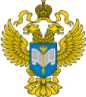 ТЕРРИТОРИАЛЬНЫЙ ОРГАН ФЕДЕРАЛЬНОЙ СЛУЖБЫ ГОСУДАРСТВЕННОЙ СТАТИСТИКИ ПО ВЛАДИМИРСКОЙ ОБЛАСТИ2018 г. в % к 2017 г.Место, занимаемое в ЦФОЦентральный Федеральный округ108,5Белгородская область105,17Брянская область105,56Владимирская область98,414Воронежская область105,56Ивановская область97,616Калужская область104,58Костромская область98,115Курская область103,010Липецкая область102,711Московская область110,23Орловская область98,115Рязанская область103,89Смоленская область100,213Тамбовская область114,41Тверская область113,22Тульская область102,312Ярославская область106,55г. Москва109,14